Historia kl.8 -1 godz.Temat: Rozpad ZSRS, Czechosłowacji i Jugosławii - 15.06.2020 Świat po II wojnie światowej. Uczeń:wyjaśnia przyczyny oraz lokalizuje w czasie i przestrzeni proces rozpadu ZSRS na przełomie lat
 80. i 90., a także wyjaśnia jego następstwa;        charakteryzuje przemiany społeczno-polityczne w Europie Środkowo-Wschodniej w latach 
        1989–1991;Zapoznaj się z mapą: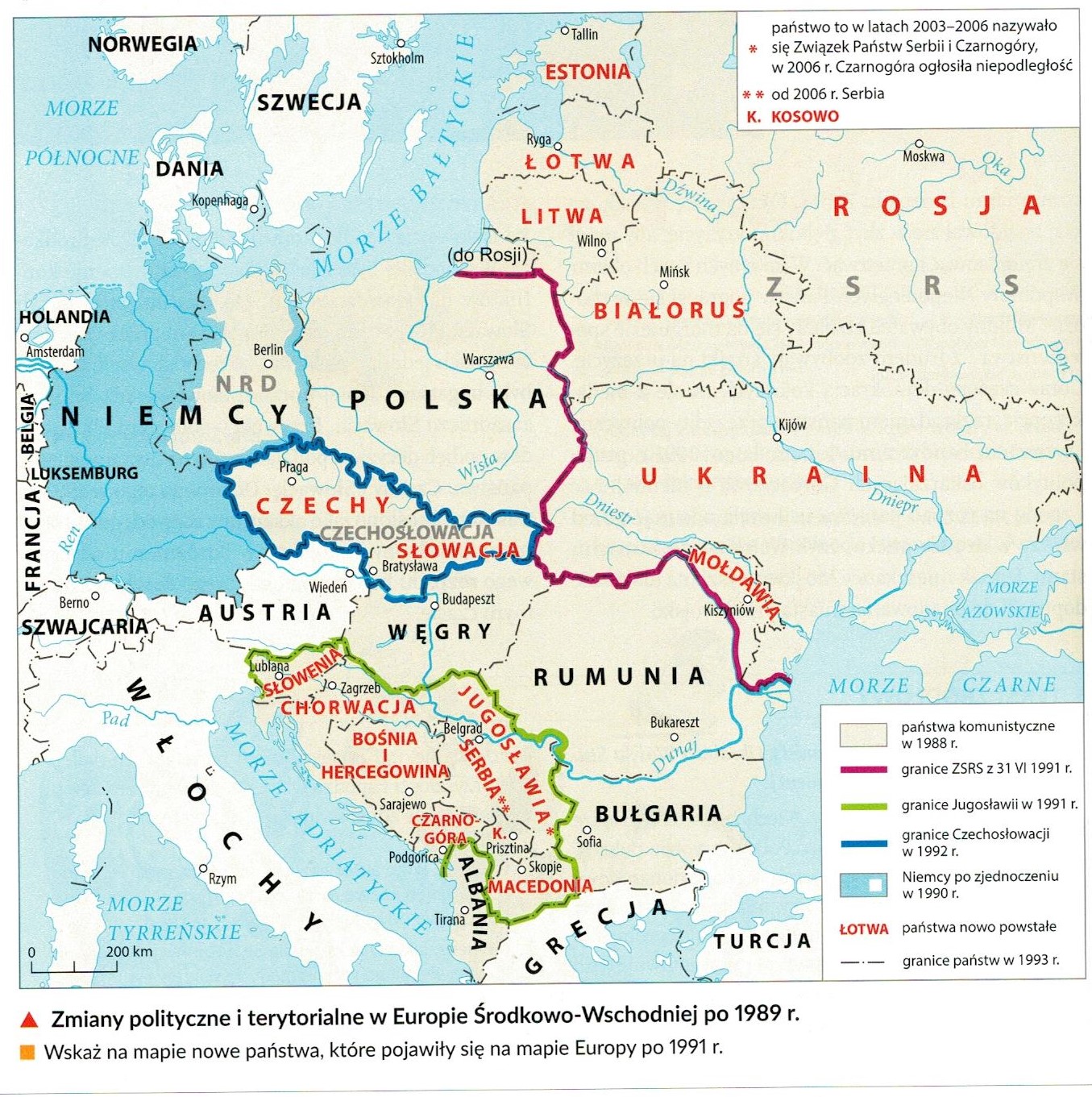 Przeczytaj i przepisz 2 kropkę: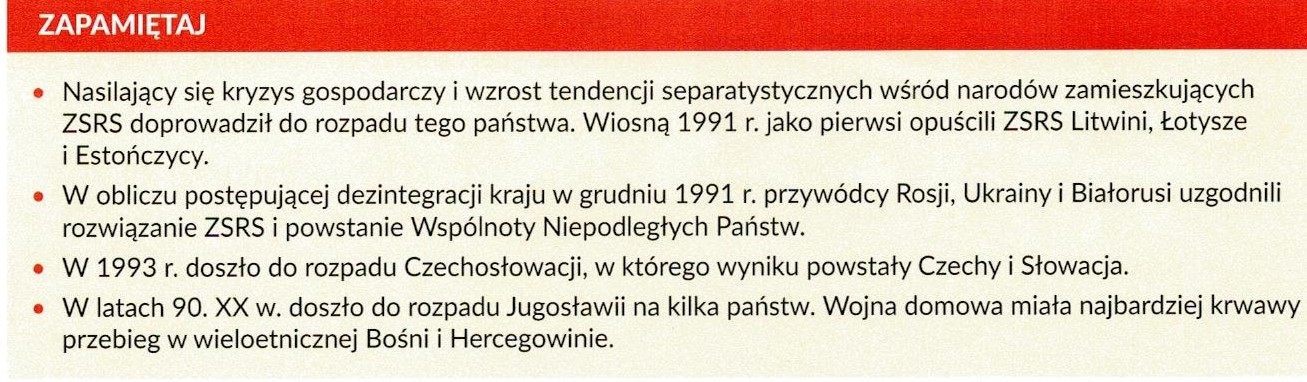 III Rzeczpospolita  Narodziny III Rzeczypospolitej. 
Uczeń:-opisuje kluczowe przemiany ustrojowe w latach 1989–1997;-wyjaśnia przyczyny napięć społecznych.Przeczytaj i przepisz zapamiętaj: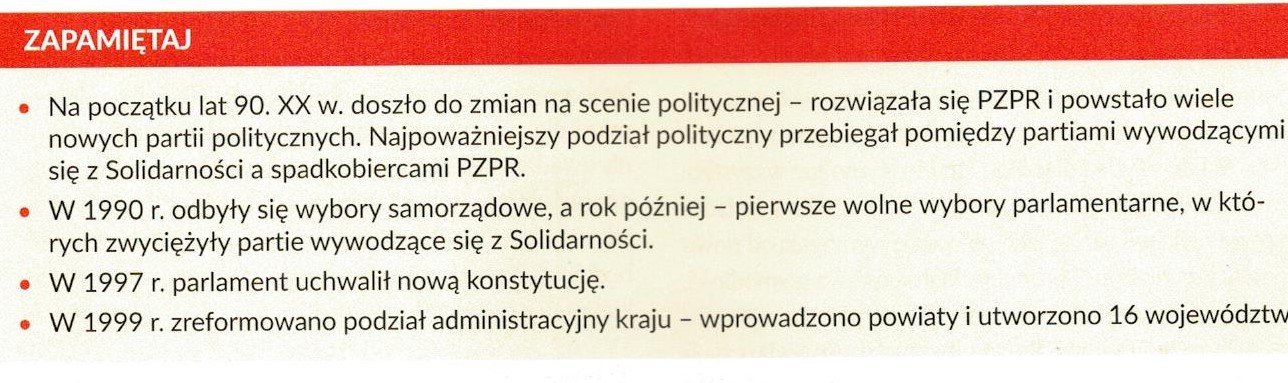 Kontakt: apopadenczuk@interia.pl, tel. 666 892 643